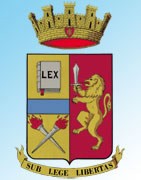 ALLA QUESTURA DI ENNAU.P.G.A.I.P.via San Giuseppe nr. 2 - 94100 ENNAdipps129.00f0@pecps.poliziadistato.itOggetto: Istanza adesione Portale Ca.R.G.O.S. per società di noleggio autoveicoli senza conducente con sede legale in provincia di Enna.In linea con il D.L. n. 113/2018 art. 17 c.1 e il D.M.I. del 29.10.2018 e ss.mm.ii.,Il/la sottoscritto/a								__________, in qualità di esercente la società di noleggio auto veicoli senza conducente con ragione sociale_____________________________________________________________, consapevole che chiunque rilascia dichiarazioni mendaci è punito ai sensi del codice penale e delle leggi speciali in materia, ai sensi e per gli effetti di cui all'art. 46 D.P.R. n. 445/2000, chiede l’abilitazione alla trasmissione telematica dei dati al portale Ca.R.G.O.S..All’uopo dichiara in relazione alla suddetta società: Partita IvaLuogo della Sede Centrale	_ 		 Indirizzo della Sede Centrale	_ 		  Rappresentante Legale	  		  Cellulare Rappresentante Legale   		  PEC Rappresentante Legale		_ 		  Rappresentante Tecnico		  		  Cellulare Rappresentante Tecnico  		   MAIL Rappresentante Tecnico				_data     	Firma del/la dichiarante (per esteso e leggibile)AVVERTENZE ED ISTRUZIONILa domanda per essere autorizzati alla comunicazione dei dati al portale Ca.R.G.O.S. a mezzo del sito https://cargos.poliziadistato.it dovrà essere presentata alla locale Questura esclusivamente tramite PEC all’indirizzo: dipps129.00f0@pecps.poliziadistato.itAlla domanda dovranno essere allegati:Copia documento di identità del dichiarante; 2) Copia documento visura camerale; 3) Copia della SCIA presentata al SUAP del Comune di competenza territoriale.Le società di noleggio si occuperanno della trasmissione per conto delle proprie sedi secondarie, unità locali, filiali e/o agenzie presenti sul territorio nazionale, utilizzando credenziali univoche. Le credenziali di accesso al portale Ca.R.G.O.S. non sono cedibili a terzi e devono essere utilizzate dai titolari, ovvero dai soggetti incaricati espressamente identificati secondo le pertinenti istruzioni a loro impartite. Gli esercenti sono tenuti alla cancellazione dei dati identificativi digitali trasmessi attraverso Ca.R.G.O.S. ed alla distruzione dell’eventuale copia cartacea dei dati trasmessi non appena ottenute le relative ricevute.In caso di impedimento alla trasmissione con il portale Ca.R.G.O.S. le comunicazioni vanno inviate a mezzo mail al seguente indirizzo: questura.cot.en@poliziadistato.it.